February 19, 2019Early Childhood Education Supplemental Endorsement(18 hrs. + 1 hr. internship) (Minimum 12 hrs. must be current UNO credits)PART I: Required Courses (18 credit hours):PART II: Required internship (1 credit hour) – Deadline to apply is October 1 or Feb 15 in the semester PRIOR to when you intend to do this internship by contacting the Office of Student Services, RH 204, 402/554-2717.Transfer Credit: (Official transcript for completed hours must be on file with the Office of Graduate Studies before this plan of study can be approved.)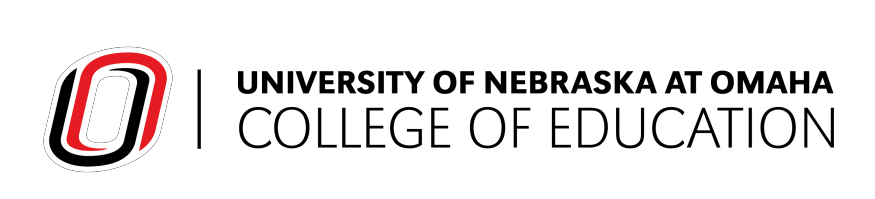 Teacher Education Department Graduate Plan of StudyEarly Childhood Education Supplemental EndorsementPersonal DataName:	Previous Name:Address:City:	State:	Zip:Email:	NU ID #:Valid Elementary Education teaching certificate (required):  yes	noEarly Childhood Education Supplemental Endorsement is 18 hrs. + 1 hr. internship. A minimum 12 hours must be current UNO credits.After completion of the courses on this plan of study, you must apply to the Nebraska Department of Education to add this endorsement and then contact the College of Education’s Student Services Office (unocertification@unomaha.edu) to request that institutional verification be sent to NDE.Any changes to this plan of study must be approved, in writing, by your advisor and the TED Chair of the Graduate Program Committee.SignaturesStudent	Date	Graduate Program Chair	DateAdvisor	Date	Department Chair	DateCourse No.Course TitleGradeHoursSem Taken/PlannedTED 8240Family, School, and Community Partnerships3TED 8200Social Worlds of Young Children3TED 8260Advanced Curriculum in ECE3TED 8230Literature for the Young Child3TED 8170Developmental Assessment of the Young Child3TED 8220Play as a Learning Medium3Course No.Course TitleGradeHoursSem Taken/PlannedTED 8980-001Internship: Early Childhood EducSite:Length:  		 		  Coop. Teacher:		 	1InstitutionDateCourse Number & NameGrade /Credits